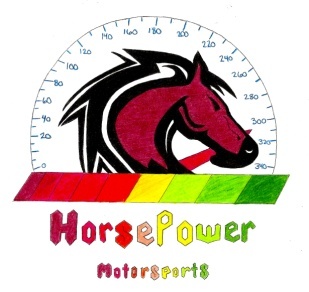 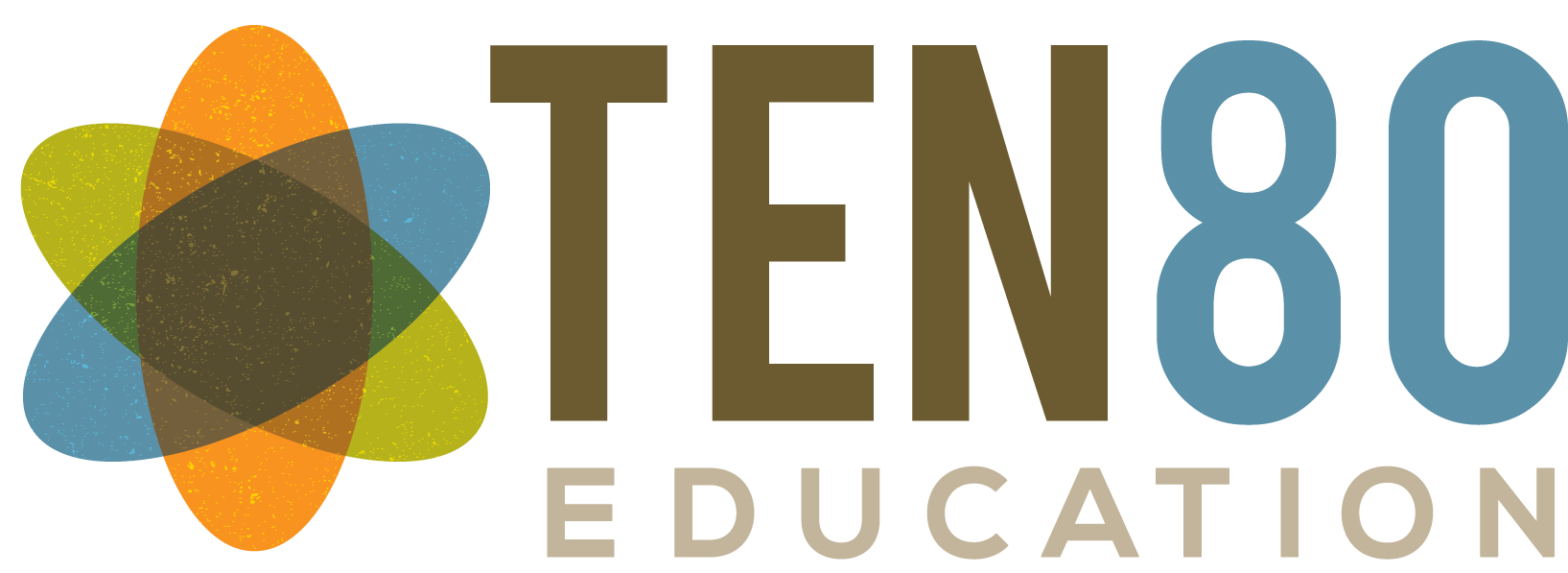 1st Annual Ten80 Horsepower Motorsports Golf TournamentDate: 		Monday, April 27, 2015Time: 		11:00 am- Registration Begins           		1:00 pm- Shotgun Start           		Awards dinner following tournamentLocation:	River Run Country Club		18608 River Ford Drive		Davidson, NC 28036Beneficiary: 	Ten80 Horsepower Motorsports National STEM League Competition TeamTitle Sponsor $4,500Your logo will be included on all tournament golf shirts and will be displayed at one hole on the golf course and at our registration table. You will also receive tickets for two foursomes to participate in the golf tournament and awards dinner that evening. You are encouraged to have representation at your designated hole. Your logo will be displayed on our marquis banner and hosted on our website: www.horsepowermotorsports.weebly.com Presenting Sponsor $3,500Your logo will be included on all tournament golf shirts and will be displayed at one hole on the golf course and at our registration table. You will also receive tickets for one foursome to participate in the golf tournament and awards dinner that evening. You are encouraged to have representation at your designated hole. Your logo will be displayed on our marquis banner and hosted on our website: www.horsepowermotorsports.weebly.com Awards Dinner Sponsor $2,000For hosting the awards dinner at River Run after the tournament, your logo will be displayed at one hole on the golf course and at our registration table. You will also receive tickets for one foursome to participate in the golf tournament and awards dinner. You are encouraged to have representation at your designated hole. Your logo will be displayed on our marquis banner and hosted on our website: www.horsepowermotorsports.weebly.com Par 3 Sponsors $500 (2 spots available)Your logo will be displayed on one par 3 hole on the golf course. Sponsors should set up on hole and are welcome to provide promotional items for your company. Your logo will also be hosted on our website: www.horsepowermotorsports.weebly.comCorporate Tent Hole Sponsors $400 Your logo will be displayed on one hole on the golf course. Sponsors should set up on hole and provide snacks/drinks and are welcome to provide promotional items for your company. Your logo will also be hosted on our website: www.horsepowermotorsports.weebly.comHole Sponsors $100 Your logo will be displayed on one hole on the golf course, and your have the opportunity to provide samples or promotional coupons and materials in our gift bags. Your logo will be hosted on our website: www.horsepowermotorsports.weebly.comSilent Auction/Raffle Sponsors If you would like to contribute another way, we will be hosting a silent auction and a raffle. Items donated will either enter our silent auction or raffle during the tournament, and your logo will be hosted on our website: www.horsepowermotorsports.weebly.com 